Copyright © Tim Magee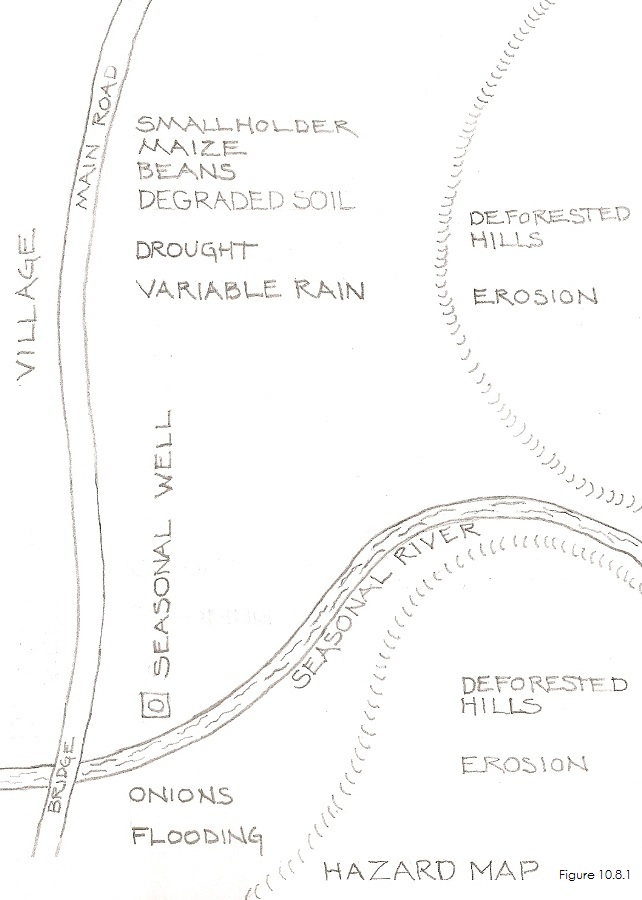 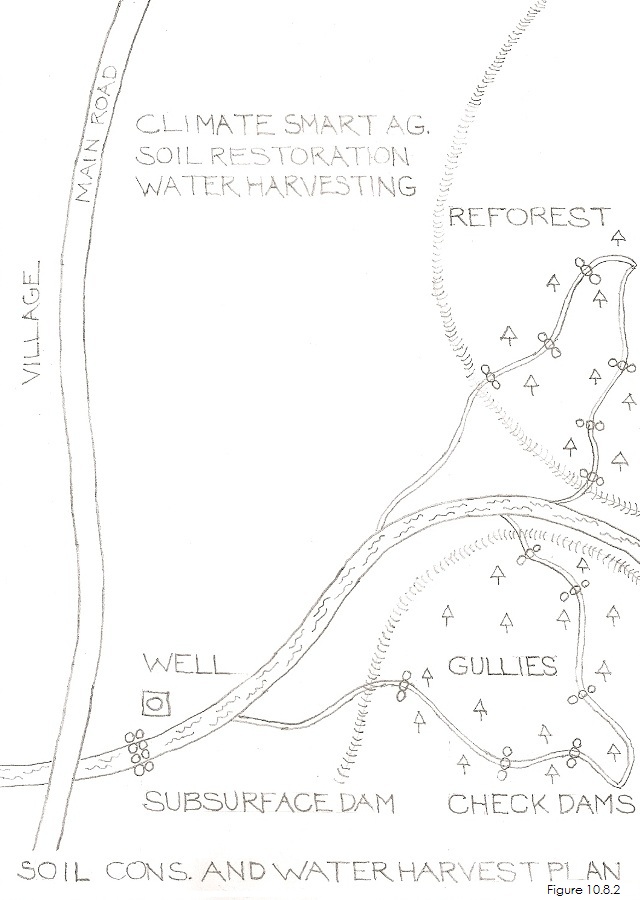 